Monday 14th OctoberTBAT sequence simple sentences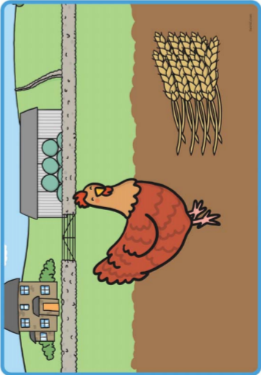 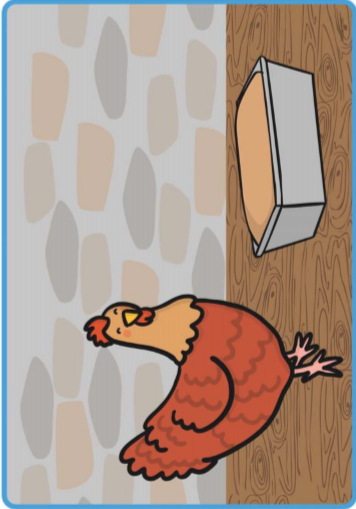 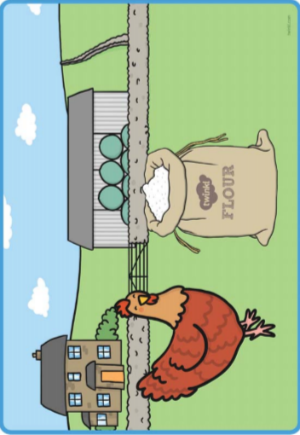 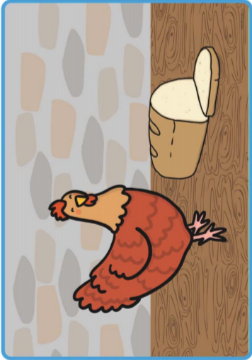 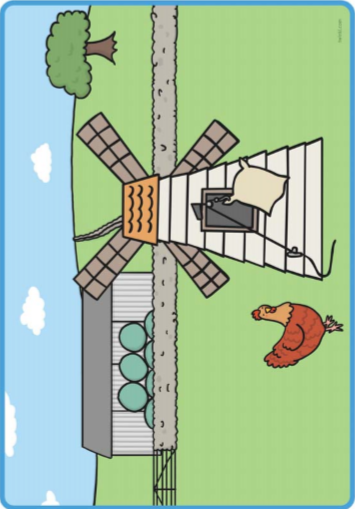 